ПРЕСС-РЕЛИЗк посещению лыжной трассы спортивной школы «Барс»	С 18 ноября Республиканская спортивная школа по зимним видам спорта «Барс» начала подготовку освещенной лыжной трассы протяженностью 800 метров в лесу поселка Нагорный. Строительство трассы оказалось возможным благодаря установившейся холодной погоде, при которой работает снежный генератор. Таким образом татарстанские лыжники начинают подготовку к сезону раньше. 24 ноября в 15:00 Республиканская спортивная школа по зимним видам спорта «Барс» начнет тренировки лыжников на снежной лыжной трассе. На первую тренировку приглашаются представители СМИ, где спортсмены протестируют искусственную трассу и поделятся своими впечатлениями. Директор школы Наталья Афанасьева расскажет о подготовке трассы и спортсменов в спортивной школе, которая в августе этого года подтвердила статус школы Олимпийского резерва. Для справки:Государственное бюджетное учреждение «Республиканская спортивная школа по зимним видам спорта «Барс» было открыто постановлением Кабинета Министров Республики Татарстан от 08.07.2015г. № 499 по семи видам спорта: биатлон, лыжные гонки, лыжное двоеборье, прыжки на лыжах с трамплина, горнолыжный спорт, сноуборд и фристайл. На основании распоряжения Минземимущества РТ №2627-р от 02.09.2020г. учреждение получило статус «Республиканская спортивная школа олимпийского резерва».На сегодняшний день в РСШОР занимается 406 человек в 36 группах в следующих городах Республики Татарстан: г.Казань, г.Альметьевск, г.Лениногорск и г.Кукмор.Тренерский состав: 19 тренеров, из них трое имеют высшую категорию, восемь – первую.Территориально:- по адресу г.Казань, ул.Мира, д. 67а расположено административное здание ГБУ РСШОР по ЗВС «Барс»;- по адресу г.Казань, Советский район, пос.Нагорный  расположены: трамплины К-30, К-60, подсобные помещения, горнолыжная трасса с безопорной буксировочной канатной дорогой, освещенная лыжная трасса 3км и лыжная трасса 5,0км, пневматическое биатлонное стрельбище на 10 мишенных установок.Материальная база:- административные здания и помещения;- легковой автомобиль;- снегоуплотнительная машина «Ратрак»;- трактор «Беларусь»;- снегоход - 3 шт.;- спортивный инвентарь (370 комплектов).Контактное лицо для представителей СМИ: Гульназ Тухватшина, пресс-секретарь Министерства спорта РТ Тел: +7 996 125 59 96МИНИСТЕРСТВО СПОРТА РЕСПУБЛИКИ ТАТАРСТАНМИНИСТЕРСТВО СПОРТА РЕСПУБЛИКИ ТАТАРСТАН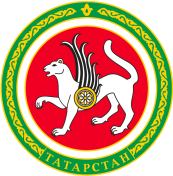 ТАТАРСТАН РЕСПУБЛИКАСЫ СПОРТ МИНИСТРЛЫГЫТАТАРСТАН РЕСПУБЛИКАСЫ СПОРТ МИНИСТРЛЫГЫул.Петербургская, д.12, г.Казань, 420107ул.Петербургская, д.12, г.Казань, 420107Петербургская урамы, 12 нче йорт, Казан шәһәре, 420107Петербургская урамы, 12 нче йорт, Казан шәһәре, 420107Тел.: (843) 222-81-01, факс: (843) 222-81-79. E-mail: mdmst@tatar.ru, http://minsport.tatarstan.ruТел.: (843) 222-81-01, факс: (843) 222-81-79. E-mail: mdmst@tatar.ru, http://minsport.tatarstan.ruТел.: (843) 222-81-01, факс: (843) 222-81-79. E-mail: mdmst@tatar.ru, http://minsport.tatarstan.ruТел.: (843) 222-81-01, факс: (843) 222-81-79. E-mail: mdmst@tatar.ru, http://minsport.tatarstan.ruТел.: (843) 222-81-01, факс: (843) 222-81-79. E-mail: mdmst@tatar.ru, http://minsport.tatarstan.ruТел.: (843) 222-81-01, факс: (843) 222-81-79. E-mail: mdmst@tatar.ru, http://minsport.tatarstan.ru